Musterschreiben: Anzeige des Mieters an den Vermieter über eine beabsichtigte Veränderung des Mietgegenstandes (§ 9 MRG)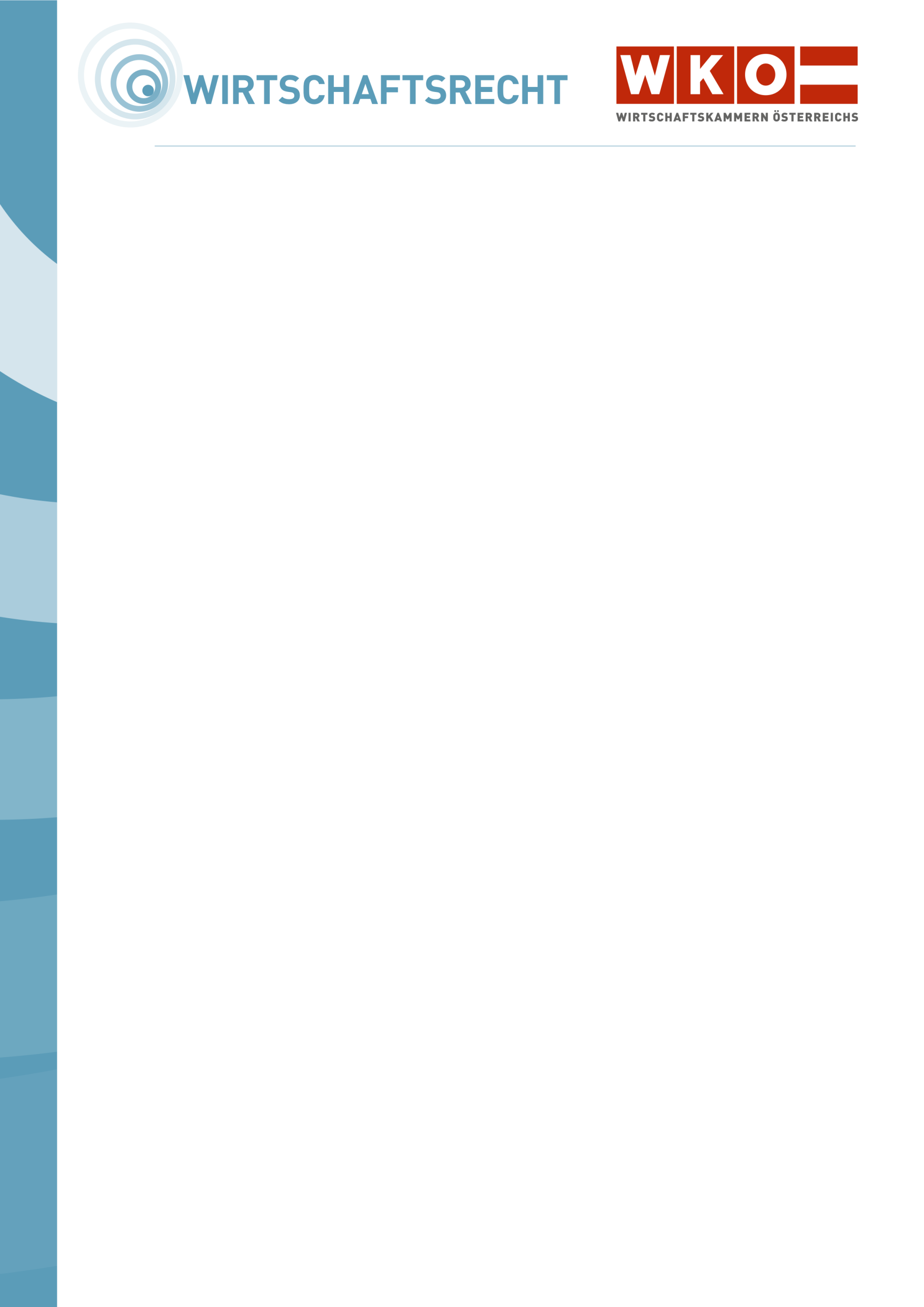 WICHTIGER HINWEIS:Um die Gefahr zu reduzieren, dass Sie unpassende Vertragsmuster bzw. Musterschreiben verwenden oder in gesetzwidriger Weise abändern, ersuchen wir Sie folgende Tipps zu beachten: Anwendungsbereich: Mietvertrag (Vollanwendung)Überprüfen Sie zuerst, ob das verwendete Vertragsmuster bzw. Musterschreiben für Ihren Sachverhalt passt!Nehmen Sie Änderungen nur in unbedingt notwendigem Ausmaß vor! Die Texte sind branchenneutral gestaltet. Wo Varianten vorgeschlagen werden, ist aus der Sicht der Vertragsparteien im Einzelfall die zweckmäßigste zu wählen.Im Falle von Unklarheiten wenden Sie sich bitte unbedingt an Ihre Wirtschaftskammer!Stand: März 2024Dies ist ein Produkt der Zusammenarbeit aller Wirtschaftskammern Österreichs. Bei Fragen wenden Sie sich bitte an die Wirtschaftskammer Ihres Bundeslandes:Burgenland, Tel. Nr.: 05 90907, Kärnten, Tel. Nr.: 05 90904, Niederösterreich Tel. Nr.: (02742) 851-0, Oberösterreich, Tel. Nr.: 05 90909, Salzburg, Tel. Nr.: (0662) 8888-0, Steiermark, Tel. Nr.: (0316) 601-0, Tirol, Tel. Nr.: 05 90905-1111, Vorarlberg, Tel. Nr.: (05522) 305-0, Wien, Tel. Nr.: (01) 51450-1010.Hinweis! Diese Information finden Sie auch im Internet unter https://wko.at. Alle Angaben erfolgen trotz sorgfältigster Bearbeitung ohne Gewähr. Eine Haftung der Wirtschaftskammern Österreichs ist ausgeschlossen.Bei allen personenbezogenen Bezeichnungen gilt die gewählte Form für alle Geschlechter!Absender: (Name und Adresse des Mieters)		, am 	EINSCHREIBENAn (Name und Adresse des Vermieters)Veränderungen am Mietgegenstand in (Adresse)Sehr geehrte(r) 	 (Vermieter)Ich zeige hiermit gemäß § 9 MRG die beabsichtigte Durchführung von Veränderungsarbeiten im/am oben genannten Mietgegenstand an. Folgende Veränderungen sind geplant:
 			 (z.B.: Einziehen und/oder Beseitigen von Zwischenwänden, Installation einer Heizungs-/ Lüftungsanlage). Sämtliche gesetzliche Voraussetzungen sind erfüllt.Die beabsichtigte Veränderung entspricht dem Stand der Technik, der Übung des Verkehrs und dient meinen wichtigen unternehmerischen Interessen.Ich leiste für die einwandfreie Ausführung Gewähr und trage selbstverständlich sämtliche Kosten selbst.(Allenfalls: Die Bauarbeiten werden überdies vom Unternehmen	 überwacht.)Es ergeben sich dadurch weder Beeinträchtigungen Ihrer Interessen oder der Interessen anderer Mieter und es erfolgt dadurch keine Schädigung des Hauses, insbesondere auch keine Beeinträchtigung des äußeren Erscheinungsbildes. Es besteht keine Gefährdung der Sicherheit von Personen oder Sachen.Freundliche GrüßeBeilage(z.B. Planskizzen, Baupläne, technische Unterlagen)Anmerkung:Wenn der Vermieter nicht innerhalb von 2 Monaten nach Erhalt dieser Anzeige die beabsichtigten Veränderungen ablehnt, gilt die Zustimmung zu diesen Veränderungsarbeiten als erteilt.Benötigt der Mieter die Zustimmung des Vermieters schon vorher, empfiehlt sich folgende Ergänzung:„Da ich mit den Arbeiten so rasch wie möglich beginnen möchte, ersuche ich Sie, mir diese Anzeige unterschrieben bis 	 zu übermitteln.Ich, 	 (Vermieter), bin mit den oben angeführten Veränderungen einverstanden.(Datum, Unterschrift des Vermieters)